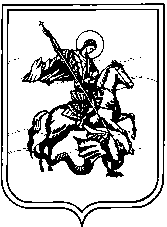 СЕЛЬСКАЯ ДУМАмуниципального образованиясельское поселение село ТроицкоеКалужской областиР Е Ш Е Н И Есело Троицкоеот «03» февраля 2014г.                                                                    №6 О  Публичных слушаниях  по Проекту изменений и дополнений в Устав муниципального образования сельское поселение село Троицкое.     Руководствуясь Федеральным законом от 06.10.2003 г. № 131-ФЗ «Об общих принципах организации местного самоуправления в Российской Федерации», ст.19 Устава муниципального образования сельское поселение село Троицкое, на основании Положения «О порядке  организации и проведения публичных слушаний по проекту Устава муниципального образования сельское поселение село Троицкое» принятого решением Сельской Думы поселения № 5 от 03.10.2005 года,  Сельская Дума РЕШИЛА:1. Назначить проведение Публичных слушаний по Проекту  изменений и дополнений в Устав муниципального образования сельское поселение село Троицкое на 13.03.2014  года в 14-00 часов в помещении администрации сельского поселения село Троицкое по адресу: Калужская область Жуковский район, село Троицкое, дом 164, помещение администрации.2 . Создать комиссию (оргкомитет) по организации и проведению публичных слушаний по проекту изменений в Устав поселения в следующем составе: Кругова Любовь Сергеевна - председатель комиссии;Скробова Татьяна Ивановна - секретарь комиссии.Члены комиссии:Пухомелин Сергей Михайлович; Маслова Светлана Васильевна;Пучкова Александра Васильевна.3. Предложения о внесении изменений и дополнений в Устав муниципального образования сельское поселение село Троицкое направлять в Комиссию по организации и проведению публичных слушаний в администрацию сельского поселения село Троицкое по адресу: Калужская область, Жуковский район, село Троицкое, дом 164, помещение администрации.4. Комиссии по организации и проведению Публичных слушаний  проработать все поступившие предложения для рассмотрения их на Публичных слушаниях.5. Опубликовать настоящее  решение  в официальном печатном издании — районной газете «Жуковский вестник»Глава сельского поселениясело Троицкое                                                                              Сварковских З.Г.